Отчёт Главы Колпашевского городского поселения за 2023 годОглавлениеI. Отчёт о решении вопросов местного значения Колпашевского городского поселения в 2023 году	31. Формирование, утверждение, исполнение бюджета поселения и контроль за исполнением данного бюджета	32. Установление, изменение и отмена местных налогов поселения	4 3. Владение, пользование и распоряжение имуществом, находящимся в муниципальной собственности поселения	44. Организация в границах поселения электро-, тепло-, газо- и водоснабжения населения, водоотведения, снабжения населения топливом в пределах полномочий, установленных законодательством Российской Федерации, муниципальный жилой фонд    ..........................55. Дорожная деятельность в отношении автомобильных дорог местного значения в границах населенных пунктов поселения и обеспечение безопасности дорожного движения на них, включая создание и обеспечение функционирования парковок (парковочных мест), осуществление муниципального контроля на автомобильном транспорте, городском наземном электрическом транспорте и в дорожном хозяйстве в границах населенных пунктов поселения, организация дорожного движения, а также осуществление иных полномочий в области использования автомобильных дорог и осуществления дорожной деятельности в соответствии с законодательством Российской Федерации...............................................................................................................................................56. Создание условий для предоставления транспортных услуг населению и организация транспортного обслуживания населения в границах поселения	6 7. Участие в профилактике терроризма и экстремизма, а также в минимизации и (или) ликвидации последствий проявлений терроризма и экстремизма в границах поселения ...6 8. Участие в предупреждении и ликвидации последствий чрезвычайных ситуаций в границах поселения	79. Обеспечение первичных мер пожарной безопасности в границах населенных пунктов поселения .............................................................................................................................................. 7 10. Создание условий для обеспечения жителей поселения услугами связи, общественного питания, торговли и бытового обслуживания	711. Организация библиотечного обслуживания населения, комплектование и обеспечение сохранности библиотечных фондов библиотек поселения	812. Создание условий для организации досуга и обеспечения жителей поселения услугами организаций культуры	1113. Создание условий для развития местного традиционного народного художественного творчества, участие в сохранении, возрождении и развитии народных художественных промыслов в поселении………………………………………………………………………….…1214. Обеспечение условий для развития на территории поселения физической культуры и массового спорта, организация проведения официальных физкультурно-оздоровительных и спортивных мероприятий поселения	13 15. Создание условий для массового отдыха жителей поселения и организация обустройства мест массового отдыха населения, включая обеспечение свободного доступа граждан к водным объектам общего пользования и их береговым полосам	14 16. Организация деятельности по накоплению (в том числе раздельному накоплению) и транспортированию твердых коммунальных отходов 	15 17. Организация благоустройства территории поселения, а также использования, охраны, защиты, воспроизводства городских лесов, лесов особо охраняемых природных территорий, расположенных в границах населенных пунктов поселения	...............15 18. Информация о реализации муниципальной программы «Формирование современной городской среды Колпашевского городского поселения на 2018 - 2024 г.г...........................1619. Осуществление полномочий органов местного самоуправления в сфере градостроительных и земельных правоотношений предусмотренных действующим законодательством Российской Федерации	17 20. Присвоение наименований улицам, площадям и иным территориям проживания граждан в населенных пунктах, установление нумерации домов	18 21. Организация ритуальных услуг и содержание мест захоронения	18 22. Организация и осуществление мероприятий по гражданской обороне, защите населения и территории поселения от чрезвычайных ситуаций природного и техногенного характера	18 23. Осуществление  мероприятий по обеспечению безопасности людей на водных объектах, охране их жизни и здоровья	1924. Содействие в развитии сельскохозяйственного производства, создание условий для развития малого и среднего предпринимательства	20 25. Организация и осуществление мероприятий по работе с детьми и молодежью в поселении	21 26. Создание условий для деятельности добровольных формирований населения по охране общественного порядка……………………………………………………………………………..21 27. Оказание поддержки общественным объединениям инвалидов, а также созданным общероссийскими объединениями инвалидов	21 28. Участие в организации и осуществлении мероприятий по мобилизационной подготовке муниципальных предприятий и учреждений, находящихся на территории поселения	22 29. Принятие решений и проведение на территории поселения мероприятий по выявлению правообладателей ранее учтенных объектов недвижимости, направление сведений о правообладателях данных объектов недвижимости для внесения в Единый государственный реестр недвижимости.......................................................................................................... 22II. Иные вопросы решение которых отнесено к компетенции органов местного самоуправления Колпашевского городского поселения федеральным и региональным законодательством	22 III. Деятельность Администрации Колпашевского городского поселения	22 1. Рассмотрение обращений граждан	22 2. Закупки Администрации Колпашевского городского поселения	23 3. Судопроизводство	23 4. Опубликование официальной информации	24 5. Предоставление справок о составе семьи, выписок из похозяйственной и домовой книг	24Приложение 1……………………………………………………………………………………..…...252...........................................................................................................................................................26 I. Отчёт о решении вопросов местного значения Колпашевского
городского поселения в 2023 году1. Формирование, утверждение, исполнение бюджета поселения и контроль за исполнением данного бюджетаБюджет муниципального образования «Колпашевское городское поселение» за 2023 год по доходам исполнен в сумме 322 403,9 тыс. рублей (диаграмма 1), по расходам — в сумме 324 677,2 тыс. рублей (диаграмма 2).Темп снижения доходов бюджета поселения в 2023 году по отношению к доходам бюджета 2022 года составил 75,2 %, темп снижения расходов бюджета поселения по отношению к 2022 году составил 76,1%, (приложение 1). По итогам завершения финансового года, бюджет муниципального образования «Колпашевское городское поселение» исполнен с дефицитом в размере – 2 273,3 тыс. рублей.Диаграмма 1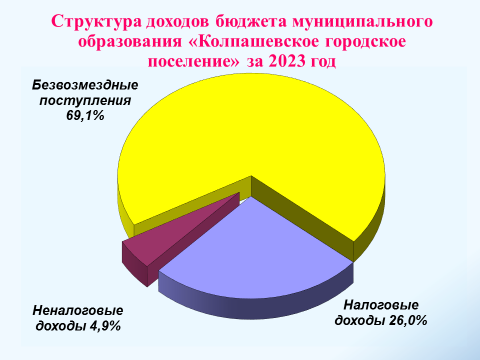 Диаграмма 2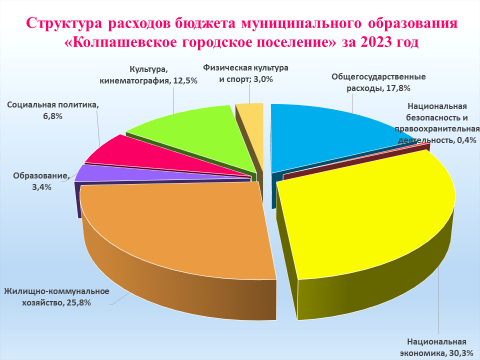 2. Установление, изменение и отмена местных налогов поселенияВ 2023 году работа по приведению нормативных правовых актов муниципального образования «Колпашевское городское поселение» в соответствие с действующим законодательством Российской Федерации не проводилась.3. Владение, пользование и распоряжение имуществом, находящимся в муниципальной собственности муниципального образования «Колпашевское городское поселение»Балансовая стоимость имущества Реестра муниципальной собственности муниципального образования «Колпашевское городское поселение» по состоянию:- на 01.01.2023 года составила – 1 403 255,1 тысяч рублей;- на 01.01.2024 года составила – 1 596 573,1 тысяч рублей. Подготовлено 117 проектов постановлений и распоряжений Администрации Колпашевского городского поселения по управлению и распоряжению муниципальным имуществом.В рамках исполнения муниципальных контрактов, по 65 объектам изготовлена техническая документация, в том числе:Технические планы на 42 сооружения;Межевые планы на 23 земельных участка.Проведена оценка размера арендной платы, рыночной стоимости и технического состояния объектов муниципальной собственности в отношении 43 объектов, в том числе:- здания, помещения – 29;- земельных участков – 4;- прочего имущества – 10. Заключено 6 договоров аренды на муниципальное имущество, 41 договор социального найма жилых помещений.Заключено 28 договоров на передачу в собственность граждан жилых помещений.Получено доходов в бюджет Колпашевского городского поселения от администрируемых МКУ «Имущество» источников дохода:Проведена следующая судебная работа:Подготовлено и направлено 96 претензий арендаторам муниципального имущества с требованием оплаты образовавшейся задолженности за аренду муниципального имущества.Подготовлено и направлено 132 исковых заявления о взыскании задолженности за арендную плату и найм жилья в суд.Приобретено в муниципальную собственность 8 жилых помещений для обеспечения жильем детей-сирот и лиц из их категории.Во исполнение пункта 40 части 1 статьи 14 Федерального закона от 06.10.2003 № 131-ФЗ «Об общих принципах организации местного самоуправления в Российской Федерации», Федерального закона от 30.12.2020 года № 518-ФЗ «О внесении изменений в отдельные законодательные акты Российской Федерации», устанавливающий порядок выявления правообладателей ранее учтенных объектов недвижимости», Администрацией Колпашевского городского поселения,  в ходе проведения мероприятия по выявлению правообладателей ранее учтенных объектов недвижимости в соответствии со статьей 3 Федерального закона от 30.12.2020 года № 518-ФЗ «О внесении изменений в отдельные законодательные акты Российской Федерации», было зарегистрировано право на 56 объектов недвижимости в г. Колпашево и в с. Тогур, Колпашевского района, кроме того в отчетном периоде было поставлено на кадастровый учет и зарегистрировано право на 56 жилых помещений, а также снято с кадастрового учета 115 объектов недвижимости прекративших существование.4. Организация в границах поселения электро-, тепло-, газо- и водоснабжения населения, водоотведения, снабжения населения топливом в пределах полномочий, установленных законодательством Российской Федерации, муниципальный жилой фондТеплоэнергетическое хозяйствоВ 2023 году проведены работы по замене 1204,0 метров тепловых и ГВС в однотрубном исполнении. Проведен капитальный ремонт 646 метров тепловых и ГВС сетей в однотрубном исполнении от котельной «Геолог». Проведен ремонт 4 тепловых колодцев.В 2023 году были предоставлены субсидии на компенсацию сверхнормативных расходов и выпадающих доходов ресурсоснабжающих организаций ООО «Колпашевская тепловая компания» и на организацию теплоснабжения МУП «Колпашевский водоканал» (приобретение угля)  в размере 24 810,85 тыс. рублей.Водопроводно-канализационное хозяйствоВ Колпашевском городском поселении на обслуживании 89 км водопроводных сетей и 42 км канализационных сетей, 11 скважин, 13 КНС и 3 станции обезжелезивания.В 2023 году были выполнены работы: С целью замены наиболее изношенных участков водопроводных сетей заменены водопроводные сети в г. Колпашево и с. Тогур протяжённостью 1005 метров.С целью бесперебойного водоснабжения и водоотведения произведена закупка оборудования для водозаборных скважин, станции водоподготовки и КНС (8 насосов).С целью организации водоотведения в г. Колпашево и с. Тогур, произведен ремонт 6 канализационных колодцев и 5 водопроводных колодцев.В 2023 году на организацию тепло-, водоснабжения, водоотведения из бюджетов всех уровней направлено 10 770 тыс. рублей, а также на сумму 24 810,85 тыс. рублей предоставлены субсидии. Выполнение работ по догазификации Колпашевского городского поселения                                                           по состоянию на 01.01.2024.            В настоящее время завершены строительно-монтажные работы по 13 объектам общей протяженностью 15,18 км, которые обеспечили возможность подключения 256 домовладений.Финансирование Программы догазификации осуществляется за счёт внебюджетных источников. Средства областного и местного бюджетов не используются. Муниципальный жилой фондНа территории Колпашевского городского поселения 887,3 тыс. кв.м. жилого фонда, 444 многоквартирных дома, на 31.12.2023 — 24,9 тыс. кв.м. муниципального жилого фонда. Ветхий (с процентом износа выше 70%) и аварийный жилищный фонд составляет 26,4 тыс.кв.м., в том числе муниципальный - 8 тыс.кв.м.	На проведение ремонта муниципального жилого фонда затрачено 1 130,3 тыс. рублей и отремонтировано 3 жилых помещения. Основными видами ремонта являлись ремонт кровли, перекрытий, замена оконных и дверных блоков, ремонт печей, ремонт электропроводки. 5. Дорожная деятельность в отношении автомобильных дорог местного значения в границах населенных пунктов поселения и обеспечение безопасности дорожного движения на них, включая создание и обеспечение функционирования парковок (парковочных мест), осуществление муниципального контроля на автомобильном транспорте, городском наземном электрическом транспорте и в дорожном хозяйстве в границах населенных пунктов поселения, организация дорожного движения, а также осуществление иных полномочий в области использования автомобильных дорог и осуществления дорожной деятельности в соответствии с законодательством Российской ФедерацииПротяженность автомобильных дорог по улицам Колпашевского городского поселения составляет – 186,133 км, из них:- с асфальтобетонным покрытием – 60,85 км,- с гравийным и грунтовым покрытием – 125,283 км.В зимний период, в соответствии с объемом бюджетного финансирования и на основании проведенных администрацией поселения торгов, регулярно чистятся от снега в первую очередь дороги по автобусным маршрутам, снимается накат.В летний период проводятся работы:- ремонтное профилирование обочин с вывозкой лишнего грунта и ямочный ремонт дорог с а/б покрытием;- ремонтное профилирование дорог с гравийным покрытием.Также производится содержание 92 остановочных площадок. В 2023 году из бюджетов всех уровней на проектирование, строительство, содержание и ремонт дорог и сооружений затрачено – 70 371,8 тыс. рублей, в том числе на содержание дорог  –  35 297,5 тыс.руб.,  на  ремонт  (с учетом строительного контроля) – 35 074,3 тыс.рублей.	Был проведен ямочный ремонт дорог с а/бетонным покрытием площадью 277 м². Большая часть средств была направлена на ямочный ремонт дорог по автобусным маршрутам, аеп что предполагает оперативное устранение дефектов дороги, создающих угрозу безопасности движения.	Было проведено асфальтирование дорог общей протяженностью 1 804 м (10 648,88 м²) по улицам Челюскина, Парковая, Обская, Центральная, пер.Моховой в г. Колпашево, также было проведено асфальтирование 418 м тротуаров по ул.Обская. 6. Создание условий для предоставления транспортных услуг В целях перевозки пассажиров на территории Колпашевского городского поселения продолжают осуществляться регулярные пассажироперевозки по двум маршрутам городского поселения (№ 1,3). Для обеспечения перевозки пассажиров из мкр.Рейд в с.Тогур действует водный маршрут Тогур – Рейд, с целью сохранения платы для населения на допустимом уровне производится субсидирование перевозчику из бюджета Колпашевского городского поселения, в 2023 году ее размер составил 2 406,4 тыс. рублей.В целях создания условий для предоставления транспортных услуг населению и  организации транспортного обслуживания населения в границах Колпашевского городского поселения была предоставлена субсидия на возмещение части затрат, связанных с оказанием услуг паромной переправы через реку Обь в районе г. Колпашево в размере 3 333,4 тыс. рублей.7. Участие в профилактике терроризма и экстремизма, а также в минимизации и (или) ликвидации последствий проявлений терроризма и экстремизма в границах поселения          Подготовлен и утвержден План мероприятий Администрации Колпашевского городского поселения по профилактике терроризма и экстремизма на 2023 год.Реализуется муниципальная программа «Профилактика терроризма и экстремизма, а также минимизация и ликвидация последствий его проявлений на территории Колпашевского городского поселения на 2023 – 2027 г.г.»Поддерживается в актуальном состоянии тематический раздел на официальном сайте органов местного самоуправления Колпашевского городского поселения с размещением памяток о действиях граждан при обнаружении угроз террористического характера.Проведены проверки соблюдения мер безопасности и антитеррористической защищенности объектов жизнеобеспечения Колпашевского городского поселения, эксплуатирующих в своей основной производственной деятельности муниципальное имущество Колпашевского городского поселения (МУП «Колпашевский водоканал», ООО «Колпашевская тепловая компания»). Подготовлены памятки по действиям персонала указанных объектов при обнаружении угроз террористического характера.8. Участие в предупреждении и ликвидации последствий чрезвычайных ситуаций в границах поселенияПродолжаются работы по мониторингу опасных геологических процессов в прибрежной полосе реки Обь в г.Колпашево и реки Кеть в с.Тогур, получено экспертное заключение ООО «Томскгеомониторинг» о данных процессах.В целях предупреждения чрезвычайной ситуации в 2023 году проведено обследование 17-и жилых домов, находящихся в опасной зоне обрушающегося берега реки Оби в г. Колпашево и реки Кеть в с.Тогур. Расселены 6 жилых помещений.Планируется, что в 2024 году мероприятия по отселению граждан из опасной береговой зоны реки Обь в г. Колпашево будут продолжены.Штатных муниципальных аварийно-спасательных служб и (или) аварийно спасательных формирований в Колпашевском городском поселении не имеется.Для проведения эвакуационных, спасательных, аварийно-восстановительных и иных неотложных работ в зоне ЧС предусмотрено использование нештатных аварийно-спасательных формирований сторонних предприятий и организаций. В 2023 году были пролонгированы соглашения о взаимодействии и привлечении автомобильного, речного транспорта, а также специализированной техники для эвакуации населения из зон ЧС и проведения аварийно спасательных и аварийно-восстановительных работ со следующими организациями:- ООО «ВодТрансСевер» - речной транспорт, спецтехника;- ИП «Журавлев»- дорожная и строительная техника;- ООО «Перевозчик» - автомобильный транспорт;- ООО «Отава» - дорожная и строительная техника.Для выполнения работ по защите населенных пунктов поселения от природных и лесных пожаров в 2023 году заключено соглашение от 10.03.2023 №1 «Об информационном обмене» с ОГСБУ «Томская база авиационной охраны лесов».	9. Обеспечение первичных мер пожарной безопасности в границах населенных пунктов поселенияВ соответствии с распоряжением Администрации Томской области от 25.11.2011 № 1203-ра «О развитии системы добровольной пожарной охраны в Томской области» действует подразделение добровольной пожарной охраны (ДПО) в количестве 5 человек в д.Север.10. Создание условий для обеспечения жителей поселения услугами связи, общественного питания, торговли и бытового обслуживанияВ целях обеспечения населения услугами связи, общественного питания, торговли и бытового обслуживания на территории Колпашевского городского поселения, по состоянию на 01.01.2024 года, действовали:- 130 объеков бытового обслуживания населения, оказывающих услуги в разных сферах деятельности, в том числе: 21 стационарная единица по ремонту и пошиву швейных, меховых и кожаных изделий, головных уборов и изделий текстильной галантереи, ремонту, пошиву и вязанию трикотажных изделий, 14 единиц по техническому обслуживанию бытовой и электронной аппаратуры, бытовых машин и приборов по изготовлению металлоизделий, 35 единиц по техническому обслуживанию и ремонту транспортных средств, машин и оборудования, 3 единицы по ремонту, окраске и пошиву обуви. Также на территории Колпашевского городского поселения работали бани и душевые — 2 единицы, 36 организаций и ИП оказывали парикмахерские услуги, действовали 4 единицы фотоателье, 7 организации, оказывающих ритуальные услуги, 5 организаций, оказывающих прочие услуги бытового характера, 1 организация, оказывающая  услуги по прокату и 2 организации по оказанию услуг по химической чистке и крашению, услуг прачечной.- 332 единицы розничной торговли (супермаркеты, продовольственные и непродовольственные магазины, минимаркеты и прочие магазины), а также 11 павильонов,   4 единицы палаток и киосков, 13 аптек и аптечных магазинов, 6 единиц аптечных киосков и пунктов, 42 единицы общественного питания, в том числе 9 столовых учебных заведений, организаций, промышленных предприятий.11. Организация библиотечного обслуживания населения, комплектование и       обеспечение сохранности библиотечных фондов библиотек поселенияВ целях решения вопроса местного значения «Организация библиотечного обслуживания населения, комплектование и обеспечение сохранности библиотечных фондов библиотек поселения» в 2023 году на территории Колпашевского городского поселения осуществлялись следующие виды деятельности:- организовано функционирование на территории поселения 9 библиотек (в т.ч. 1 библиотеки в д. Север и 2 библиотек в с. Тогур);- обновлён книжный фонд библиотек на 2 824 единиц;- проведено 2 327 мероприятий, направленных на популяризацию книги и чтения, формирование информационной культуры пользователей, продвижение краеведческого фонда библиотек среди населения (посещений мероприятий – 83 752);- на базе отделов библиотечного обслуживания (далее – ОБО) поселения организована работа 11 клубных объединений по следующим направлениям: литературное творчество, краеведение, популяризация здорового образа жизни и сельскохозяйственных знаний, формирование интереса к народным традициям и к рукоделию, популяризация книжного фонда, организация досуга детей и молодёжи;- на базе Центральной библиотеки (г. Колпашево, ул. Кирова, 43), ОБО № 4 (с. Тогур, ул. Ленина, 10), ОБО № 1 (г. Колпашево, ул. Гоголя 87/2) успешно функционируют большой и средний центры общественного доступа к социально значимой информации (далее – ЦОД), оборудованные 20 персональными компьютерами, 3 ноутбуками и 3 комплектами проекционного оборудования. В ЦОД на безвозмездной основе жители могут получить следующие услуги:- доступ к электронным информационным ресурсам Российской Федерации и Томской области, предоставляемым различными государственными, региональными, муниципальными и общественными некоммерческими организациями; - информационное консультирование в поиске необходимой информации в информационно-телекоммуникационной сети Интернет и базах данных;- предоставление доступа к юридическим консультациям через порталы и правовые системы Российской Федерации;- регистрация на Едином портале государственных и муниципальных услуг (www.gosuslugi.ru);- оформление «Пушкинской карты».Действующие ЦОД ежегодно принимают участие в областном конкурсе «Лучший ЦОД Томской области». В 2023 году диплом победителя областного конкурса на лучший ЦОД Томской области 2023 года в номинации «Лучшее мероприятие по привлечению населения к регистрации на портале «Госуслуги», продвижению его услуг и функций» получил ЦОД на базе Центральной библиотеки. Денежная премия за победу в конкурсе составила 30 000 рублей. На данные средства приобретены основные средства для укрепления МТБ Центра. Учредителем конкурса является Администрация Томской области. Организаторы конкурса: Департамент развития информационного общества Администрации Томской области и ОГАУК «Томская областная универсальная научная библиотека имени А.С. Пушкина».В ОБО № 3 в 2023 году продолжил работу Центр правовой информации, состоящий из четырех оборудованных компьютерных мест с доступом в сеть Интернет, в ОБО № 5 (НГСС) продолжил свою работу такой же центр, состоящий из двух оборудованных компьютерных мест. С целью создания условий для повышения качества и разнообразия услуг, предоставляемых в сфере библиотечного обслуживания, в 2023 году были выполнены следующие мероприятия: число книговыдач в библиотеках городского поселения составили 408 510 экз., 286 694 раза посетили библиотеки жители Колпашевского городского поселения в стационарных и внестационарных условиях, также за 2023 год было 55 834 удаленных посещений (обращений к официальному сайту и электронному кабинету МБУ «Библиотека» на платформе «ЛитРес»). Учреждением проведено 2 327 мероприятий, выполнено 34 435 справочно-информационных и библиографических запросов. Объем собственных и электронных баз данных (электронный каталог 101 561 + полнотекстовые ЭБД 7 440) составляет 109 001 запись. Объем библиотечного фонда на конец отчетного периода составил 202 809 экземпляров. Обновление книжного фонда обеспечивает высокое качество выполнения основных функций учреждения по удовлетворению информационных, культурных, образовательных потребностей населения. На комплектование библиотечного фонда в 2023 году направлено 800 тыс. рублей, библиотечный фонд пополнился на 2 805 экземпляров.К особо значимым результатам деятельности учреждения в 2023 году можно отнести следующие события.В 2023 году были приняты работы по капитальному ремонту зданий и помещений МБУ «Библиотека» в отделе библиотечного обслуживания №1 (г. Колпашево, ул. Гоголя, 87/2). За счёт средств бюджета муниципального образования «Колпашевский район» произведен капитальный ремонт кровли здания. Муниципалитетом были выделены денежные средства на разработку проектно-сметной документации и экспертизу проекта. Стоимость работ по контракту, заключенному в рамках электронного аукциона, составила 3 680 000,89 руб. Контроль за проведением капитального ремонта вела специализированная строительная организация, контракт с которой был заключен через электронный магазин Томской области. В 2023 году был проведен текущий ремонт крыльца с устройством пандуса, козырька, ремонт входной двери в ОБО № 3 МБУ «Библиотека» по адресу: г. Колпашево, ул. Победы, 75 на сумму 567 080,40 рублей. Данный ремонт был остро необходим в связи с неудовлетворительным состоянием входной группы отдела. Самым большим блоком деятельности МБУ «Библиотека» по антитеррористической защищённости стала установка СОУЭ (систем экстренного оповещения о потенциальной угрозе возникновения или в случае возникновения чрезвычайной ситуации работников и посетителей) во всех ОБО. Требование по установке в учреждениях культуры данного оборудования установлено в Постановлении Правительства РФ от 11.02.2017 № 176 «Об утверждении требований к антитеррористической защищенности объектов (территорий) в сфере культуры и формы паспорта безопасности этих объектов (территорий)». В Центральной библиотеке, Центральном детском отделе библиотечного обслуживания, ОБО № 1, № 3, № 4, № 7 установлены стационарные СОУЭ на общую сумму 711 000 рублей. В остальные библиотеки (небольшие по площади) приобретены автономные СОУЭ на сумму 77 680 рублей. В каждом отделе ежедневно ведется журнал проверки работоспособности системы оповещения.В результате благоустройства г. Колпашево в рамках федерального проекта «Комфортная городская среда», в г. Колпашево в 2023 году была открыта первая в городе библиотека на открытом воздухе. МБУ «Библиотека» взяло на себя шефство над площадкой, где были установлены два антивандальных стеллажа для книг. В данной зоне МБУ «Библиотека» располагает книжный фонд, доступный каждому жителю для прочтения (устроена зона буккроссинга), размещены информационные QR-коды на сайт МБУ «Библиотека» и библиотеку ЛитРес. Пополнение фонда и его замена производится ежедневно в теплое время года. Библиотеки Колпашевского городского поселения в 2023 году традиционно выступили соисполнителями крупных районных мероприятий: культурно-просветительских, развлекательных и информационных событий. Ежегодно, учреждение принимает участие в таких мероприятиях как: День города, День молодёжи, Елка Главы района, мероприятия, приуроченные празднованию Победы в Великой Отечественной войне (Диктант Победы, Празднование годовщины Победы, Окна Победы и т.д.), а также мероприятиях, приуроченных празднованию государственных праздников и исторических, общественных событий.Тесная работа в 2023 году велась с обучающимися ССУЗ г. Колпашево ОГБПОУ «Колпашевский социально-промышленный колледж», Колпашевского филиала ОГБОУ «Томский базовый медицинский колледж» и воспитанниками ОГКОУ Кадетской школы-интерната «Колпашевский Кадетский Корпус». Подростки и молодёжь активно участвуют в культурно-просветительских мероприятиях МБУ «Библиотека», занимаются в медиацентре Центральной библиотеки.В 2023 году большой популярностью стали пользоваться новые формы работы с читателями, внедренные МБУ «Библиотека»: квесты, квизы, квартирники. Эти новые направления работы с пользователями позволяют заинтересовывать подрастающее поколение, взрослых и детей одной общей деятельностью, многие на данные мероприятия приходят целыми семьями.В прошедшем году проект МБУ «Библиотека» «Поехали!», представляющий собой культурно-просветительские обзорные инклюзивные экскурсии для молодёжи на электросамокатах с использованием гарнитуры радиогида по г. Колпашево и с. Тогур стал победителем конкурсного отбора Президентского фонда культурных инициатив. Реализация проекта начата в 2024 году.Прошедший 2023 год запомнился яркими мероприятиями МБУ «Библиотека». Ежегодная социально-культурная акция, посвященная чтению – «Библионочь», прошедшая 28 мая в библиотеках района собрала не менее 500 жителей городского и сельских поселений района, предоставив возможность посетителям весело и с пользой провести время. 24 февраля в читальном зале Центральной библиотеки (г. Колпашево) впервые состоялся музыкальный квартирник с участием гостей из Причулымья – группы «The NEVIA»! Программа встречи состояла из непосредственного и живого диалога со слушателями, исполнения авторских композиций и кавер-версий под звуки акустики и приятных голосов вокалистов. Общее количество участников – более 30 человек. Одним из самых массовых мероприятий в прошедшем году стало проведение в г. Колпашево Фестиваля уличного кино.Крупнейший в стране смотр кино под открытым небом проходил с июня до конца сентября по всей стране. В программу попали короткометражные ленты, созданные за последние 2 года российскими режиссёрами и сценаристами: как новичками, так и профессионалами киноиндустрии.В рамках проекта общественные пространства городов и поселков превратились в уличные кинотеатры. Зрители в каждом городе голосовали за понравившиеся фильмы фонариками, а организаторы замеряли уровень света. Участниками сезона-2023 стали более 1000 российских городов и поселков, включая город Колпашево. Для размещения гостей на открытой площадке перед библиотекой было подготовлено около 70 посадочных мест, а в итоге мероприятие посетили более 300 колпашевцев! Тесно сотрудничали ОБО МБУ «Библиотека» Колпашевского городского поселения в 2023 году с некоммерческими организациями Колпашевского района: ОГБУ «Дом-интернат для престарелых и инвалидов Колпашевского района», Колпашевской районной организацией Томского регионального отделения общественной организации «Всероссийское общество инвалидов» и Колпашевской первичной организацией Томской областной организации Общероссийской общественной организации инвалидов «Всероссийское Ордена Трудового Красного Знамени общество слепых». Предметом взаимодействия является предоставление МБУ «Библиотека» комплексных библиотечно-информационных услуг, включающих открытие коллективного абонемента, справочно-библиографическое и информационное обеспечение, проведение культурно-просветительских мероприятий, индивидуального обслуживания маломобильных групп населения.Библиотечные мероприятия и услуги, оказываемые в библиотеках и на территории НКО, являются востребованными и традиционно пользуются успехом у целевой аудитории.В 2023 году значительно расширился спектор форм библиотечных мероприятий в МБУ «Библиотека», они стали узнаваемы и популярны среди населения. Внедрена система оплаты всех услуг МБУ «Библиотеки» через интернет- эквайринг (внедрен второй терминал). Большая работа проведена по программе «Пушкинская карта». Проведено более 30 платных мероприятий по данному направлению.Динамика показателей объёма предоставления муниципальной услуги учреждениями культуры Колпашевского городского поселения населению:12. Создание условий для организации досуга и обеспечения жителейпоселения услугами организаций культурыВ целях решения вопроса местного значения «Создание условий для организации досуга и обеспечение жителей поселения услугами организаций культуры» на территории Колпашевского городского поселения свою деятельность осуществляет Муниципальное бюджетное учреждение «Центр культуры и досуга» (далее – МБУ «ЦКД»). Основной целью МБУ «ЦКД» является осуществление деятельности, направленной на сохранение, создание, распространение и освоение культурных ценностей, предоставление культурных благ населению в различных формах и видах, обеспечение культурного обслуживания жителей Муниципального образования «Колпашевский район» и развития народного самодеятельного творчества. Приоритетным направлением деятельности МБУ «ЦКД» является формирование культуры населения и выполнение запросов населения, с использованием всех доступных форм клубной работы.На территории Колпашевского городского поселения реализуются следующие виды деятельности: организация и проведение спектаклей, концертов, фестивалей, конкурсов, творческих и тематических вечеров, театрализованных массовых представлений, гуляний, вечеров отдыха, игровых программ, акций, дискотек, выставок, экскурсий и другое. Работа МБУ «ЦКД» осуществляется как на бесплатной, так и на платной основе. В Домах культуры, расположенных на территории Колпашевского городского поселения, а именно: МБУ «ЦКД», культурно-досуговый отдел «Дом культуры «Лесопильщик» и культурно-досуговый отдел «Дом культуры «Рыбник» в 2023 году функционировало 36 клубных формирований по следующим направлениям: хореография, академический, народный и эстрадный вокал, хоровое пение, духовые оркестры, народный фольклор, театральное искусство, изобразительное искусство. Данные клубные формирования в 2023 году посещали 674 человека.Три творческих самодеятельных коллектива имеют звание «Народный», к ним относятся: Народный хор «Ветеран»;Народный хор «Тогурчанка»; Народный драматический театр имени В.И.Пикалова.Два коллектива имеют звание «Образцовый»: Образцовый хореографический ансамбль «Югана»;Образцовый хореографический коллектив «Радуга».Сотрудниками МБУ «ЦКД» на территории Колпашевского городского поселения в 2023 году проведены культурно-массовые мероприятия, которые посетили 151 469 человек.13. Создание условий для развития местного традиционного народного художественного творчества, участие в сохранении, возрождении и развитии народных художественных промыслов в поселенииДинамика показателей объема предоставления муниципальной услуги населению МБУ «ЦКД» на территории Колпашевского городского поселения В таблице приведены значения показателей за три года. При сравнении можно отметить в основном положительную динамику и небольшие изменения показателя «Количество участников клубных формирований» за 2022 год в сравнении с 2021 и 2023 годами, что обусловлено выпуском участников коллективов и набором новых. Участники самодеятельности Муниципального бюджетного учреждения «Центр культуры и досуга» успешно принимали участие в областных конкурсах в рамках XI Губернаторского фестиваля народного творчества Томской области, по итогам которого получили заслуженное ГРАН-ПРИ. Коллективы и солисты самодеятельности МБУ «ЦКД» регулярно принимают участие в конкурсах и фестивалях различного уровня, так в 2023 году на Всероссийском фестивале народного творчества имени Михаила Сергеевича Евдокимова «Земляки», который проводится в Алтайском крае Колпашевцы получили 12 дипломов лауреатов, из них 4 первой степени.На Международном фестивале-конкурсе «Твой выход», в г. Нижний Новгород – 12 дипломов лауреата 1 степени и таких наград еще очень много.Количество участников творческих коллективов и исполнителей, принявших участие в творческих акциях межрегионального, всероссийского и международного уровней – 342 чел.  Всего призовых мест – 91. В 2023 году в учреждении успешно реализовывалась программа «Пушкинская карта». Было проведено новое значимое мероприятие «Фестиваль-конкурс коренных малочисленных народов Севера «Зов тайги», идея проведения которого стала финалистом XII Международной премии в области событийного туризма Russian Event Awards. По итогам данный проект получил специальный диплом: «За сохранение традиций коренных народов Севера». В 2023 году на территории Колпашевского городского поселения Муниципальным бюджетным учреждением «Центр культуры и досуга» были проведены следующие экскурсии:  1. Обзорная экскурсия по г. Колпашево – 2 раза;2. Экскурсия «Виль Липатов: И это всё о нём» – 8 раз;3. Обзорная экскурсионная программа для учащихся начальных классов – 13 раз;4. Обзорная экскурсия по городу Колпашево с посещением храма в 
с. Тогур – 1 раз.Количество человек, участвующих в экскурсиях – 471 человек.К наиболее значимым мероприятиям МБУ «ЦКД», организованным в 2023 году, можно отнести:- праздничные концерты, посвященные Дню защитника Отечества и Международному женскому дню;- мероприятия, посвященные 78-й годовщине Победы в ВОВ; - персональные концерты для Колпашевских ветеранов Великой Отечественной войны;- Народное гуляние «Праздник светлой Пасхи»;- Концертные программы, приуроченные ко Дню России;- Фестиваль-конкурс коренных малочисленных народов Севера «Зов тайги»;- Межрайонный фестиваль живой музыки «Рок-марафон»;- комплекс мероприятий, приуроченных к празднованию Дня молодежи; - Комплекс мероприятий, приуроченных к 85-летию города Колпашева;- Ёлка Главы Колпашевского района 2023 и др.Кроме этого, на базе МБУ «ЦКД» функционирует Виртуальный концертный зал (далее – ВКЗ), благодаря чему учреждение ведет активную деятельность по приобщению к лучшим образцам музыкального искусства населения Колпашевского городского поселения. Помимо филармонических концертов, на базе ВКЗ регулярно организуются безвозмездные показы тематических художественных фильмов, спектаклей, организуются показы конкурсных видео и документального кино. Преимущественно ведется трансляция произведений отечественного производства, что положительно влияет на воспитание патриотизма у подрастающего поколения. 14. Обеспечение условий для развития на территории поселения физической культуры, школьного спорта и массового спорта, организацию проведения официальных физкультурно-оздоровительных и спортивных мероприятий муниципального образования «Колпашевское городское поселение»В целях обеспечения условий для развития на территории поселения физической культуры, школьного спорта и массового спорта, организацию проведения официальных физкультурно-оздоровительных и спортивных мероприятий муниципального образования «Колпашевское городское поселение»в 2023 году: - организовано функционирование 17 спортивных секций по различным спортивным направлениям, занятия в которых проводят инструкторы по физической культуре.Число регулярно посещающих спортивные секции в 2023 году в среднем составило 1325 человек.Таким образом, в 2023 году проведено 314, (аналогичное время прошлого года 285), спортивных и физкультурно-оздоровительных мероприятий по волейболу, футболу, лыжным гонкам, баскетболу, хоккею, лёгкой атлетике, бильярду и другим видам спорта в том числе:- инструкторами по спорту проведено – 202 (АППГ 192) физкультурно-оздоровительных мероприятия;- совместно с общественными спортивными федерациями – 98 (АППГ 80) мероприятий;- Администрацией Колпашевского городского поселения в 2023 году в соответствии с календарным планом проведено 14 официальных физкультурно-оздоровительных и спортивных мероприятий на территории Колпашевского городского поселения: первенство Колпашевского городского поселения по зимнему футболу, турнир по волейболу, лыжная гонка в рамках Всероссийской акции «Лыжня России», турнир по хоккею с шайбой, турнир по волейболу среди женских команд, первенство Колпашевского городского поселения по баскетболу среди мужских команд, турнир по баскетболу, первенство Колпашевского городского поселения по волейболу среди мужских команд, традиционные соревнования ко Дню физкультурника, соревнования в рамках Всероссийского дня бега «Кросс Нации-2023», летнее первенство Колпашевского городского поселения по футболу, легкоатлетический массовый забег «Знай наших» в честь Всероссийского олимпийского дня, турнир по футболу среди детей и юниоров, соревнования по русскому бильярду на право обладать кубком Колпашевского городского поселения.Всего в спортивных и физкультурно-оздоровительных мероприятиях приняло участие, включая зрителей - 11 116 человек.Содержание спортивных объектов в 2023 году:В 2023 году продолжалась работа по укреплению материально-технической базы и содержанию спортивных объектов, находящихся на балансе муниципального казённого учреждения «Городской молодёжный центр», а именно:- выполнен косметический ремонт спортивного зала, расположенного по адресу: г. Колпашево, ул. Комсомольская 3;- произведена укладка искусственного газона на футбольном поле стадиона, расположенного по адресу: г. Колпашево, ул. Кирова, 41;- выполнены работы по обустройству и содержанию ледового катка на стадионе, расположенного по адресу: г. Колпашево, ул. Кирова, 41, с.Тогур, ул. Ленина д. 12/1;- установлено дополнительное освещение, дополнительное ограждение, произведён ремонт под трибунного помещения на хоккейной коробке с. Тогур, Ленина 12/1;-  выполнен косметический ремонт помещения проката коньков с. Тогур, Ленина 12/1;   - закуплен спортивный инвентарь для инструкторов по спорту;- закуплен инвентарь (хоккейные, фигурные коньки) для работы проката коньков;- произведен текущий ремонт детских площадок.В августе 2023 года была установлена малобюджетная спортивная площадка по месту жительства и учёбы (площадка ГТО) по адресу: с.Тогур, ул. Мичурина, 8.В целях популяризации физической культуры и массового спорта среди различных групп населения:-в средствах массовой информации анонсировались спортивные и физкультурно-оздоровительные мероприятия, а также освещались их результаты;-в 2023 году в соответствии с планом было осуществлено 3 выезда сборных спортивных команд Колпашевского городского поселения на соревнования различных уровней. Команды в разных составах приняли участие 05-06 августа в XVI летней межпоселенческой спартакиаде с.Чажемто Чажемтовского сельского поселения, 28 октября в межрайонном молодёжном турнире по волейболу «Спорт против наркотиков» (с.Подгорное), 24 декабря в открытом турнире по волейболу среди юношей и девушек на кубок Главы Молчановского района (с.Молчаново).15. Создание условий для массового отдыха жителей поселения и организация обустройства мест массового отдыха населения, включая обеспечение свободного доступа граждан к водным объектам общего пользования и их береговым полосамВ целях создания условий для массового отдыха жителей городского поселения администрацией городского поселения были проведены следующие мероприятия по поддержанию необходимого уровня санитарно-экологического благополучия, благоустройства и безопасности мест массового отдыха (парка, скверов и т.д.):-противоклещевая обработка городского парка и прибрежной зоны оз. первое Светлое; -проведение благоустроительных работ, ремонт, содержание и уборка территорий массового отдыха (городской парк, пристанской сквер, аллея по ул. Белинского, район первого Светлого озера, въездной знак г.Колпашево, территории городского фонтана, Дома культуры, площади по ул.Кирова 43, сквера Липатова и сквера по ул.Советская 35 в с.Тогур);- изготовление и установка праздничной атрибутики к празднованию 1 и 9 мая;- для проведения праздничных новогодних мероприятий были организованы работы по обустройству новогодней ели в г.Колпашево и с.Тогур, построены снежные горки, каркасные световые фигуры, организовано освещение и новогодняя иллюминация в городском парке, приобретены и установлены праздничные консоли (перетяжки).Всего за 2023 год на создание условий для массового отдыха жителей поселения, на организацию обустройства мест массового отдыха было затрачено 4 856,9 тыс. рублей.16. Организация деятельности по накоплению (в том числе раздельному накоплению) и транспортированию твердых коммунальных отходов В целях организации сбора и вывоза бытовых отходов и мусора в 2023 году были проведены следующие мероприятия:выявлены и ликвидированы несанкционированные свалки, объем составил 2 500м³;оборудовано 10 контейнерных площадок (бетонное основание, ограждение);осуществлялось содержание 670 контейнерных площадок.	Проведение данных мероприятий позволило благоустроить территорию поселения площадью более 15 га. 	На выполнение данных работ направлено 3 123 тыс. рублей.Прочее благоустройствоВ 2023 году в рамках благоустройства были проведены следующие работы:1. Проведены работы по содержанию существующих сооружений системы поверхностного водоотведения  в г. Колпашево и с. Тогур. Данные работы позволят исключить подтопление частных домовладений. 2. В целях придания архитектурно – эстетического вида проведены работы по текущему ремонту памятников и стел г. Колпашево.3. В целях создания надлежащих условий для передвижения граждан проведены работы по содержанию площадей и лестниц, скашиванию травы по центральным улицам.4. В целях поддержания санитарно – экологической обстановки и предотвращения появления несанкционированных свалок в течение всего летнего периода проводились работы по сбору мусора на территории городского поселения, всего собрано за 2023 год более 5 тыс. м3 мусора, а также были организованы работы по недопущению с/х животных на центральные улицы.5. В целях организации работ по благоустройству были проведены работы по вывозу веток с территории г. Колпашево и с. Тогур после санитарной рубки.6.  В целях организации работ по благоустройству были проведены работы по установке и содержанию общественного туалета по ул.Кирова 28.Общая стоимость работ по прочему благоустройству составила 2 214 тыс. рублей.17. Организация благоустройства территории поселения, а также использования, охраны, защиты, воспроизводства городских лесов, лесов особо охраняемых природных территорий, расположенных в границах населенных пунктов поселенияУличное освещениеНа обслуживании Колпашевского городского поселения находится 108,85 км сетей уличного освещения, 2080 светильников (в г.Колпашево - 1545 шт;  в с.Тогур и д.Волково - 492 шт; в д.Север - 43 шт.).	На оплату электроэнергии за уличное освещение затрачено за 2023 год 7 418,2 тыс.руб., потреблено 818,1 тыс.кВт.	В рамках содержания и ремонта сетей уличного освещения в 2023 году выполнялись работы по замене ламп, светильников, текущего ремонта сетей уличного освещения, замене поврежденных столбов.В целях организации уличного освещения в 2023 году проведены работы по ремонту светильников с заменой ламп уличного освещения в г. Колпашево, ул. Кирпичная, пер. Промышленный, ул. Рогачева, ул. Пилипченко, ул. Кордонная,  ул. К. Маркса, с. Тогур, ул. Ракетная.Общая сумма содержания, ремонта и обустройства сетей составила 3 594,4 тыс. рублей.	В целях реализации инициативных проектов, предложенных непосредственно населением на территории Колпашевского городского поселения в рамках инициативного бюджетирования были проведены работы по обустройству уличного освещения по ул.Обская в г. Колпашево, были установлены 30 опор освещения и 30 светильников с лампами. Сумма реализации проекта составила 1 490,2 тыс.рублей.ОзеленениеВ рамках проведения работ по озеленению территории Колпашевского городского поселения были выполнены работы по побелке деревьев, с целью защиты от вредителей, устроено 7 цветников и газоны по ул.Белинского, содержались 22 вазона с цветами, выполнялись работы по покосу травы, формированию «живой изгороди» на аллее по ул.Белинского, уходу за цветниками и газонами. Общая сумма работ по озеленению в рамках благоустройства составила 483,4 тыс. рублей.Уборка аварийных деревьев- в целях безопасности граждан спилено 30 аварийных деревьев, затрачено 804 тыс. рублей.18. Информация о реализации муниципальной программы «Формирование современной городской среды Колпашевского городского поселения на 2018 - 2024 г.г.»В 2023 году на территории Колпашевского городского поселения выполнены работы по благоустройству трех общественных территорий:	1. Благоустройство стадиона МКУ «Городской молодежный центр», по адресу: г. Колпашево, ул. Кирова, 41 (2 этап) (объем финансирования составил:  7640,39684 тыс.руб.) в том числе: устройство покрытия футбольного поля из искусственной травы с засыпкой кварцевым песком и резиновой крошкой, работы по устройству покрытия футбольного поля из искусственной травы.	2. Благоустройство территории сквера (парка) в НГСС у памятника Воинам Великой отечественной войны (2 этап) (объем финансирования: 7851,84508 тыс.руб.) в том числе: устройство наружного освещения, фонарей (14 шт.), укладка плитки (1132.16 м2).	3. Благоустройство Центрального бульвара в городе Колпашево - победителя Всероссийского конкурса лучших проектов создания комфортной городской среды (объем финансирования: 93738,00 тыс.руб.) в том числе:	- тротуарная плитка — 5351 м2	- газон — 6200 м2	- лавочки — 32 шт	- урны — 19 шт.	- деревья (яблоня, клен, ель) — 44 шт.	- живая изгородь (сирень — 543 шт., пузыреплодник -173 шт.)     - фонари — 45 шт. Участок № 1 по ул.Кирова, 28: 	Выполнены работы по устройству нескольких типов покрытия: тротуарная плитка, резиновое покрытие, террасная доска, декоративная полоса из щебня, установлены детские игровые элементы, МАФ, арт-объект «Осётр», ярморочные павильоны, сцена, туалетный модуль, уличная библиотека, лавочки, урны, уложен газон, высажены деревья.Участок №2 ул.Белинского (от ул. Комсомольская до ул. Коммунистическая):	Выполнены работы по устройству ливневой канализации, валке деревьев, устройству наружного освещения, уложено несколько типов покрытия: тротуарная плитка, резиновое покрытие, террасная доска, декоративная полоса из щебня, высажены деревья, живая изгородь, уложен газон, установлены качели, детские игровые и спортивные элементы, лавочки, урны, МАФы.	Также были выполнены работы по разработке дизайн-проекта, оказанию услуг авторского надзора и строительного контроля по благоустройству общественных территорий (объем финансирования составил: 771,26987 тыс.рублей).		За период реализации Муниципальной программы «Формирование современной городской среды Колпашевского городского поселения на 2018-2024 г.г.» все задачи по благоустройству были выполнены в плановом режиме в полном объеме. Благоустроены восемь общественных территорий, две дворовые территории и территория городского парка, дополнительно произведено устройство городской детской-спортивной площадки.19. Осуществление полномочий органов местного самоуправления в сфере градостроительных и земельных правоотношений, предусмотренных действующим законодательством Российской ФедерацииЗемельный фонд муниципального образования «Колпашевское городское поселение» в своих административных границах составляет 90906 га. Характерной особенностью земель поселения является высокая залесённость и заболоченность.За 2023 год на территории Колпашевского городского поселения было предоставлено 16 земельных участков для строительства общей площадью 16212 кв.м, в том числе 7 земельных участков для строительства индивидуальных жилых домов общей площадью 13662 кв.м. Для строительства линейных сооружений выдано 25 разрешений на использование земель без предоставления земельных участков и установления сервитута общей площади 205029 кв.м.В целях образования новых земельных участков для предоставления под различные цели использования утверждено 127 схем расположения земельных участков на кадастровом плане территорий.Предоставлено в собственность под объектами недвижимости 149 земельных участка  общей площадью 706 841 кв.м.Заключено 6 договоров аренды земельных участков, по результатам торгов, проводимых в форме аукциона, общей площадью 6 742,0 кв.м.В целом отмечается заинтересованность физических и юридических лиц к приобретению земельных участков для строительства.Помимо этого выдано 5 разрешений на ввод в эксплуатацию объектов гражданского назначения; что является основанием для государственной регистрации права собственности.Направлено 40 Уведомлений о соответствии указанных в уведомлении о планируемом строительстве и реконструкции объекта индивидуального жилищного строительства или садового дома установленным параметрам и допустимости размещения объекта  индивидуального жилищного строительства или садового дома на земельном участке, и выдано 3 разрешения на строительство объектов гражданского назначения, что способствует развитию индивидуального жилищного строительства и экономическому развитию поселения в целом.В рамках исполнения полномочий поселения принято 15 решений о согласовании перепланировки и (или) переустройства жилых помещений.Рассмотрены и даны разъяснения по 231 заявлениям граждан и юридических лиц, связанных с градостроительством и землеустройством. Выдано 15 градостроительных планов земельных участков.Ведется работа по подготовке предложений по выбору земельных участков для строительства, реконструкции существующей застройки или благоустройства в соответствии с градостроительной документацией, а также об установлении границ указанных земельных участков.Осуществляется подготовка проектов решений органов местного самоуправления о предоставлении земельных участков для строительства и реконструкции объектов недвижимости.Для предоставления услуг в области архитектуры, градостроительства и землепользования в рамках межведомственного информационного взаимодействия направлено:более 15 заявлений о внесении сведений об объектах недвижимости в Единый государственный реестр недвижимости;более 536 запросов о предоставлении сведений в Росреестр. Разрабатываются и реализуются градостроительные разделы муниципальных целевых программ и программ социально экономического развития муниципального образования «Колпашевское городское поселение». Продолжаются работы по привлечению федеральных и областных средств для развития нашего поселения.20. Присвоение наименований улицам, площадям и иным территориям проживания граждан в населенных пунктах, установление нумерации домовВ течение года присвоены адреса 436 объектам, что позволило гражданам оформить права собственности на объекты недвижимости, и тем самым увеличить налогооблагаемую базу Колпашевского городского поселения. Постоянно ведется федеральная адресная система (ФИАС).21. Организация ритуальных услуг и содержание мест захороненияНа территории Колпашевского городского поселения расположено 6 кладбищ. Из них 2 кладбища в г. Колпашево, 2 кладбища в с.Тогур, 1 кладбище в д. Волково и 1 кладбище в д. Север.	В течение всего года на кладбищах выполнялись работы по их содержанию. В зимний период очистка от снега внутриквартальных дорог  кладбищ и вдоль ограждений, в летний период вывоз мусора с территории кладбищ, уход за невостребованными могилами (подсыпка грунта), уборка дорожек и площадок перед въездом от мусора. Охрана кладбища сторожами осуществляется постоянно в период с 9.00 до 17.00 (кроме субботы, воскресенья).Всего в 2023 году на содержание и обслуживание кладбищ затрачено 1 024,2 тыс. рублей. На содержание специализированной службы по вопросам похоронного дела затрачено 1 907,3 тыс. руб.	В целях реализации проектов, предложенных непосредственно населением на территории Колпашевского городского поселения в рамках инициативного бюджетирования были проведены работы по обустройству ограждения кладбища в с.Тогур по ул.Тургенева 30/1 (3 этап), было заменено 305 метров ограждения с деревянного на металлическое.  Сумма  реализации  проекта  составила 1 639,3 тыс.рублей.22. Организация и осуществление мероприятий по гражданской обороне, защите населения и территории поселения от чрезвычайных ситуаций природного и техногенного характера1. Обучение населения способам защиты и действиям при чрезвычайных ситуациях осуществляется в соответствии с постановлением Администрации Колпашевского городского поселения от 20.03.2009 № 62 «Об утверждении Положения по подготовке населения Колпашевского городского поселения в области защиты от чрезвычайных ситуаций природного и техногенного характера».2. Разработаны и утверждены:- план эвакуационных мероприятий на период весеннего паводка 2023 года;- план эвакуации населения, материальных ценностей и домашнего скота по деревне Север в летний пожароопасный период 2023 года;- планы защиты населенных пунктов Колпашевского городского поселения от ландшафтных пожаров.3. Сбор информации в области защиты населения и территорий от чрезвычайных ситуаций и обмен такой информацией организован в соответствии с «Порядком сбора и обмена информацией в области защиты населения и территорий от чрезвычайных ситуаций  природного и техногенного характера муниципального и локального характера в Колпашевском городском поселении», утвержденным постановлением Администрации Колпашевского городского поселения № 67 от 20.03.2009 года. Порядок оповещения населения и связи при возникновении и ликвидации ЧС определен постановлением Администрации Колпашевского городского поселения от 31.10.2008 № 222 «Об организации оповещения и связи при возникновении и ликвидации чрезвычайных ситуаций на территории Колпашевского городского поселения».Через единую дежурную диспетчерскую службу Администрации Колпашевского района налажено получение (в том числе по электронной почте) оперативных предупреждений о неблагоприятных явлениях, рассылаемых Главным управлением МЧС России по Томской области. В дальнейшем информация об угрозах возникновения ЧС через дежурных вахтеров Администрации Колпашевского городского поселения в телефонном режиме доводится до объектов жизнеобеспечения, предприятий ЖКХ и транспорта, работающих на территории Колпашевского городского поселения.Оповещение жителей населенных пунктов о чрезвычайной ситуации, либо угрозе её возникновения налажено с использованием звуковых извещателей. В г.Колпашево, с.Тогур, деревне Север, д.Волково - это электрические звуковые сирены типа С-40. 4. Мероприятия в области защиты населения и территорий от чрезвычайных ситуаций были профинансированы в соответствии с бюджетом муниципального образования «Колпашевское городское поселение» на 2023 год.Резерв финансовых ресурсов для ликвидации чрезвычайных ситуаций предусмотрен в виде резервного фонда Администрации Колпашевского городского поселения в бюджете МО «Колпашевское городское поселение» на 2023 год. Постановлением Администрации Колпашевского городского поселения от 21.03.2012 № 96 «Об утверждении Порядка использования бюджетных ассигнований резервного фонда Администрации Колпашевского городского поселения» установлен порядок использования этих средств.Постановлением Администрации Колпашевского городского поселения от 10.09.2020 № 578 «Об определении порядка создания, хранения, использования и восполнения резервов материальных ресурсов для ликвидации чрезвычайных ситуаций на территории муниципального образования «Колпашевское городское поселение»» определен порядок создания материальных ресурсов для ликвидации ЧС.23. Осуществление мероприятий по обеспечению безопасности людей на водных объектах, охране их жизни и здоровьяОбеспечено строительство и безопасное функционирование ледовой переправы на территории Колпашевского городского поселения через Кетскую протоку «Шпальный - Рейд» в с.Тогур.Выполнено строительство и безопасная эксплуатация временного деревянного перехода (настила) через Кетскую протоку до микрорайона «Рейд» в с.Тогур в весенний пред ледоходный период 2023 года.На водных объектах Колпашевского городского поселения обновлены 3 аншлага содержащих информацию о запрете купания.Проведена разъяснительная работа с населением о правилах поведения на водных объектах, установлены запрещающие аншлаги в местах несанкционированного купания.24. Содействие в развитии сельскохозяйственного производства, создание условий для развития малого и среднего предпринимательстваВ рамках содействия развития сельскохозяйственного производства Колпашевским городским поселением выдаются выписки из похозяйственной книги владельцам личных подсобных хозяйств для получения кредитов на развитие личных подсобных хозяйств, на получение субсидий по искусственному осеменению животных, приобретение племенных животных.В целях организации помощи в реализации продукции, произведенной  владельцами личных подсобных хозяйств, индивидуальными предпринимателями,  перерабатывающими хозяйствами на территории Колпашевского городского поселения были организованы осенние и весенние ярмарки. 25. Организация и осуществление мероприятий по работес детьми и молодежью в поселенииВ целях решения вопроса местного значения «организация и осуществление мероприятий по работе с детьми и молодёжью на территории поселения» в 2023 году осуществлялись следующие виды деятельности: - организовано функционирование на территории Колпашевского городского поселения муниципального казённого учреждения «Городской молодёжный центр», в том числе:- организована работа 4 клубных формирований по направлениям: клуб «Сибиряк», волонтёрский клуб «ВСЁ ПУТЁМ!», музыкальная лаборатория «Атмосфера», клуб «Возрождение». Число детей и молодёжи, регулярно посещающих клубные формирования в 2023 году, составило 125 человек;- проведено 115 мероприятия для детей и молодёжи, в которых было задействовано в качестве зрителей и участников более 10800 человек (в т.ч. мероприятия, пропагандирующие здоровый образ жизни; патриотической направленности; мероприятия, направленные на развитие творческих способностей детей и молодёжи). Часть мероприятий в связи с увольнением специалиста были отменены, в связи с этим сократилось количество зрителей. Воспитанниками волонтёрского клуба «ВСЁ ПУТЁМ!» (руководитель- О.С. Парфирьева) были организованы и проведены такие мероприятия как:  патриотические акции «День памяти и скорби», «Знать, чтобы помнить», «День защитника Отечества», «Георгиевская ленточка», «Масленица» и «День Нептуна» в ЦСПСиД Колпашевского района  интерактивный фотоконкурс «Жизнь маленького города», акции: «Пешеход, будь внимательнее», «Улица для жизни», «Световозвращатели» с инспекторами ГИБДД, , онлайн акции: «Тонкий лёд», «Берегите лес от пожара», «День солидарности в борьбе с терроризмом»,  мероприятие посвящённое «Всемирному дню борьбы с сахарным диабетом», реализуется проект «Волонтёры - Тимуровцы 21 века»; «А ну-ка парни» и «А ну-ка девушки», Игровая программа «Пусть всегда будет солнце» в   ОГКУ «Центр помощи детям, оставшимся без попечения родителей, имени  М.И. Никульшина», проект «Рука помощи другу» с «Всероссийским обществом люди с ограниченными возможностями» включает в себя ряд мероприятий в течении календарного года: мастер-классы, масленица, квест  - в Кедровом парке. Ряд экскурсий на интерактивной выставке «Выбор за Вами» посвященные борьбе с наркотиками. Игровая развлекательная программа для детей НГСС. Приняли участие в международном конкурсе «Знамя мира в космосе», где активистка клуба Анна Сандалова заняла 1 место.Участие в проекте «Благоустройство городской среды», где волонтёры клуба проводили опрос жителей города по выбору общественных территорий. Проведение традиционного конкурса «Молодёжная волна» - 9 этапов, участие принимают среднеобразовательные учреждения района и учреждения профессионального образования, Колпашевский Кадетский корпус. Воспитанники клуба «Атмосфера» (руководитель – А.В.Лапатина), «Сибиряк» (руководитель – А.С.Паневин ), создали собственный сайт, участвовали в «Юниор Лиги КВН Томской области», организовали и провели:   конкурс «Молодой специалист», игровой конкурс «Папа, мама, я спортивная семья», новогоднюю программу для детей и жителей район НГСС «Рождество приходит к детям!», игровую программу для детей и родителей на территории Кедрового парка, проводились детские игровые программы на придомовых детских площадках города, в детских учреждениях, ЦСПС и Д Колпашевского района, Центр помощи детям, оставшимся без попечения родителей имени М.И. Никульшина.Проведены акции: к Дню защитника Отечества; акция для жителей города «Мы вмести»; проведение традиционной легкоатлетической эстафеты памяти Героя Советского Союза Феоктиста Трифонова; организован и проведён авто-конкурс памяти В.А. Ячменёва «Внедорожник — 2023» конкурс среди образовательных учреждений колпашевского района «Молодёжная волна». Воспитанники клубов участвовали в Областном конкурсе «Смородина». Открытие Бард клуба «Возрождение» руководитель Рахматуллин Т.Х. организация мини концертов: «За поворотом дня», 105 лет со дня рождения Александра Галича», «Песни об осени», «С нами Родина» ко дню Народного единства, «Поющая поэзия».    Волонтёры МКУ «ГМЦ» участвовали во Всероссийском проекте «Мы вместе», так совместно со студентами Колпашевского филиала ОГБПОУ «Томский базовый медицинский колледж» осуществлялись выезды по адресам граждан, нуждающимся в помощи.На базе молодёжного центра сформирован и работал пункт приёма гуманитарной помощи для нужд СВО, помощи семьям участников СВО, - в целях информирования населения о проводимых мероприятиях для детей и молодёжи и популяризации досуга в молодёжных клубных и формированиях МКУ «ГМЦ», функционирует Интернет-сайт - http://molodezh-center.ru/.26. Создание условий для деятельности добровольных формирований населенияпо охране общественного порядкаАдминистрация Колпашевского городского поселения координирует деятельность народных дружин, созданных по инициативе граждан. В настоящее время определены границы территории на которой может осуществлять свою деятельность народная дружина по охране общественного порядка, ведется совместная деятельность с ОМВД России по Колпашевскому району УМВД России по Томской области.27. Оказание поддержки общественным объединениям инвалидов, а также созданным общероссийским объединениями инвалидовВ целях оказания поддержки людям с ограниченными возможностями, а также общественным объединениям инвалидов в 2023 году осуществлялись следующие виды деятельности:- в муниципальном казённом учреждении «Городской молодёжный центр» организована группа «Здоровья» для людей с ограниченными возможностями, (занятия проводились в тренажёрном зале по адресу: ул. Кирова, д. 43). Средняя численность регулярно посещающих группу 15-20 человек, периодически проводятся спортивно - развлекательные мероприятия на базе спортивного зала Комсомольская, д. 3;- в течение всего года действует проект «Рука помощи другу» для лиц с ограниченными возможностями, который включает в себя следующие мероприятия: Квест «Малочисленные народы крайнего севера», мероприятия «Здоровый образ жизни» в Кедровом парке», «День России»,  реализуется проект «Рука помощи другу» - для людей, состоящих в обществе инвалидов: «Декада инвалидов», «Новогодняя программа» для людей состоящих в ООО «Колпашевское РСРП общества глухих», мастер-класс «Рождественский ангел» для студентов слушателей (ЛОВ) группы ОГБПОУ «Колпашевский социально-промышленный колледж». А также, в течение года ведётся проект «Волонтёры – Тимуровцы XXI века». Пять семей (а это - одинокие пенсионеры, люди с ограниченными возможностями) не остались без внимания волонтёров, им оказывалась помощь в уборке снега на придомовой территории, побелка помещения, складывание дров, высадка картофеля, уборка овощей на зиму. На базе МКУ «ГМЦ» совместно с благотворительным фондом помощи детям больным сахарным диабетом и их семьям «ДИА МИР» проводилось игровое мероприятие для данных семей. В течении 2023 году транслировался информационный блок и видеоролик «Знай, контролируй, действуй» с обсуждением проблем и пути их решения, для детей.    Так же, в здании «Городской молодёжный центр» обществу инвалидов выделено время для занятий настольным теннисом, посещения фитнес и тренажёрного залов, имеются настольные игры для данной категории граждан. 28. Участие в организации и осуществлении мероприятий по мобилизационной подготовке муниципальных предприятий и учреждений, находящихся на территории поселенияПроведена необходимая корректировка документов мобилизационного планирования муниципального образования «Колпашевское городское поселение» в соответствии с требованиями Федерального закона от 26.02.1997 г. № 31-ФЗ «О мобилизационной подготовке и мобилизации в Российской Федерации».В соответствии с кадровыми изменениями проведены необходимые мероприятия по воинскому учету и бронированию сотрудников органов местного самоуправления, а также сотрудников муниципальных учреждений и предприятий Колпашевского городского поселения. 29. Принятие решений и проведение на территории поселения мероприятий по выявлению правообладателей ранее учтенных объектов недвижимости, направление сведений о правообладателях данных объектов недвижимости для внесения в Единый государственный реестр недвижимости В соответствии со статьей 69.1 Федерального закона от 13.07.2015 №218-ФЗ «О государственной регистрации недвижимости» на территории муниципального образования «Колпашевское городское поселение» ведутся работы по выявлению правообладателей ранее учтенных объектов недвижимости сведения о государственном праве собственности на которые отсутствуют в Едином государственном реестре недвижимости. Из 3336 объектов недвижимости в 2023 году обработано 975 объектов.II Иные вопросы решение которых отнесено к компетенции органов местного самоуправления Колпашевского городского поселения федеральным и региональным законодательствомВ соответствии с областным законом 165-ОЗ от 9 августа 2007 года N 165-ОЗ "Об установлении порядка и нормативов заготовки гражданами древесины для собственных нужд" организована работа комиссии по признанию граждан нуждающимися в древесине. В 2023 году оформлено 931 решение комиссии, в том числе – 466 решений по выделению дров, 199 решений по древесине для ремонта объектов недвижимости, 222 решения для строительства хозяйственных построек, 44 решения для строительства жилых домов. III Деятельность Администрации Колпашевского городского поселения1. Рассмотрение обращений гражданЗа 2023 год в Администрацию Колпашевского городского поселения поступило 508 письменных обращений (в 2022 году - 513 обращений), на личном приеме Главой поселения и Первым заместителем главы Колпашевского городского поселения принято 64 человека (в 2022 году - 62 человека). Из общего количества обращений большую часть составляют:19,2% - жилищные вопросы. Это обращения, связанные с постановкой на учет на получение жилья, восстановлением в списке очередников, предоставлением жилья гражданам, имеющим право на предоставление жилья на общих основаниях и внеочередное предоставление (дети-сироты и дети, оставшиеся без попечения родителей и лица из их числа, не имеющие закрепленное жилье), расселением ветхого и аварийного жилья, предоставлением жилья гражданам, проживающим в зоне обрушивающегося берега реки Обь. 18,1 % - вопросы благоустройства. Это обращения, связанные с благоустройством и озеленением Колпашевского городского поселения, благоустройством придомовой территории, организацией уличного освещения, организация и расчистка водоотводных канав, спиливание (купирование) деревьев (в т.ч. аварийных), организация и ремонт детских площадок, содержание кладбищ13,2 % - вопросы по обращению с твердыми коммунальными отходами. Это обращения связанные с перестановкой мусорных контейнеров, площадок, уборкой несанкционированных свалок, созданию и содержанию мест накопления ТКО.11,3% - вопросы жилищно-коммунального хозяйства. Это обращения, связанные с работой коммунальных предприятий, эксплуатацией и ремонтом жилья, подготовкой жилищного фонда к зиме, вопросами тарифов на жилищно-коммунальные услуги.2. Закупки Администрации Колпашевского городского поселения    В 2023 году Администрацией Колпашевского городского поселения заключено в общей сумме 513 муниципальных контрактов, договоров, соглашений. В отчетном периоде проведено 210 процедур в электронной форме по определения поставщика, подрядчика, исполнителя. По результатам торгов экономия составила 15,95%, что составило 32 613 478,00. Общая сумма заключенных контрактов составила 171 837 846,40.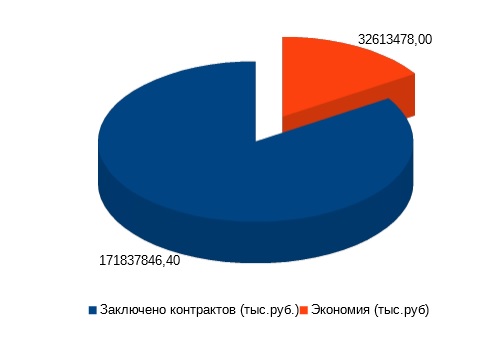 3. СудопроизводствоАдминистрация Колпашевского городского поселения, являясь исполнительно-распорядительным органом местного самоуправления, представляет и защищает интересы муниципального образования «Колпашевское городское поселение» в судах общей юрисдикции, а также в арбитражных судах в качестве истцов, ответчиков, заявителей, третьих лиц, заинтересованных лиц. В 2023 г. юристы Администрации Колпашевского городского поселения приняли участие в 148 судебных делах, по которым принимали участие в 224 судебных заседаниях.  Основными направлениями дел в судах в 2023 году были:1) защита органов местного самоуправления при оспаривании их решений, действий (бездействий) — рассмотрено 25 дел в порядке Кодекса административного судопроизводства Российской Федерации;2) защита интересов Администрации Колпашевского городского поселения и должностных лиц при рассмотрении  административных дел о привлечении юридического лица и должностных лиц к административной ответственности — рассмотрено 68 дел в порядке Кодекса Российской Федерации об административных правонарушениях;3) защита интересов Администрации Колпашевского городского поселения в качестве истца и ответчика при рассмотрении 19 дел Арбитражным судом Томской области;4) защита интересов Администрации Колпашевского городского поселения по искам граждан по делам (36 дел) о признании права собственности на объекты недвижимости (земельные участки, индивидуальные жилые дома, квартиры, гаражи, др.), вступлении в наследство, признании права граждан на недвижимое имущество в порядке приобретательной давности.	Кроме того, юристы Администрации Колпашевского городского поселения принимали непосредственное участие в рассмотрении мер прокурорского реагирования (представления, протесты, требования) на выявленные ими нарушения, представляли интересы поселения в Федеральной антимонопольной службе и правоохранительных органах, а также оказывали правовую помощь сотрудникам Администрации поселения в подготовке ответов на запросы, письма, обращения граждан и юридических лиц по различным вопросам деятельности органов местного самоуправления Колпашевского городского поселения. 4. Опубликование официальной информацииЗа 2023 год Администрацией Колпашевского городского поселения издано 68 выпусков Ведомостей органов местного самоуправления Колпашевского городского поселения. Администрацией Колпашевского городского поселения утверждено 1054 постановления по решению вопросов местного значения и 3 постановления Главы Колпашевского городского поселения, 571 распоряжение по решению вопросов деятельности Администрации Колпашевского городского поселения, 7 распоряжений Главы Колпашевского городского поселения.5. Предоставление справок о составе семьи, выписок из похозяйственной и домовой книгВ 2023 году специалистами Администрации Колпашевского городского поселения и МКУ «Имущество» выдано 3390 справок о составе семьи, выписок из похозяйственной и домовой книг, что позволило более 3300 граждан получить необходимые документы для обращения за мерами социальной поддержки, оформлением детских пособий, жилищных субсидий, получить кредиты на льготных условиях.Приложение 1Информация об исполнении бюджета муниципального образования «Колпашевское городское поселение» на 01.01.2024 г.Информация о ходе выполнения работ по догазификацииКолпашевского городского поселенияпо состоянию на 01.01.2024В настоящее время завершены строительно-монтажные работы по 13 объектам общей протяженностью 15,18 км, которые обеспечили возможность подключения 256 домовладений:Финансирование Программы догазификации осуществляется за счёт внебюджетных источников. Средства областного и местного бюджетов не используются. Наименование показателяПлан на 2023 г.(тысяч руб.)Факт 2023 г.(тысяч руб.)% выполнения годового планаДоходы всего:8 709,88 709,8100Наименование показателей201820192020202120222023Количество пользователей (чел.)11 41111 82410 65010 64311 97512 741Количество посещений (чел.)185 687189 209135 700114 578298 034342 528Количество запросов (шт.)20 89320 53512 55518 11334 43734 435Книговыдача (ед.)362 256377 259180 364223 029431 110408 510Посещение массовых мероприятий (чел.)41 44040 35313 43121 16562 76183 752 Наименование показателя202120222023Количество клубных формирований353536Количество участников клубных формирований631616674Количество участвующих в мероприятии человек126 509143 944151 469ДОХОДЫДОХОДЫДОХОДЫДОХОДЫДОХОДЫДОХОДЫДОХОДЫРАСХОДЫРАСХОДЫРАСХОДЫРАСХОДЫДефицит (-), профицит (+)Дефицит (-), профицит (+)Остатки средств на 01.01.2024г.Остатки средств на 01.01.2024г.Утверждено на 2023 год, тыс. руб.Утверждено на 2023 год, тыс. руб.Исполнено на 01.01.2024, тыс. руб.Исполнено на 01.01.2024, тыс. руб.Исполнение к плановым назначениям на 2023 год, %Исполнение к плановым назначениям на 2023 год, %Темп роста исполнения налоговых и неналоговых доходов 2023 году к 2022 году, %Утверждено на 2023 год, тыс. руб.Исполнено на 01.01.2024, тыс. руб.Исполнение к плановым назначениям на 2023 год, %Темп роста исполнения расходов бюджета на 2023 год к расходам 2022 года, %План на 2023 год, тыс. руб.Исполнено в 2023 году, тыс. руб.Всего, тыс. руб.в т.ч. целевые, тыс. руб.всегов т.ч. налоговые и неналоговые доходывсегов т.ч. налоговые и неналоговые доходывсегов т.ч. налоговые и неналоговые доходыТемп роста исполнения налоговых и неналоговых доходов 2023 году к 2022 году, %Утверждено на 2023 год, тыс. руб.Исполнено на 01.01.2024, тыс. руб.Исполнение к плановым назначениям на 2023 год, %Темп роста исполнения расходов бюджета на 2023 год к расходам 2022 года, %План на 2023 год, тыс. руб.Исполнено в 2023 году, тыс. руб.Всего, тыс. руб.в т.ч. целевые, тыс. руб.343 504,496 008,9322 403,999 611,493,9103,8106,8350 550,1324 677,292,676,1-2 045,7-2 273,34 772,50,0№п/пНаименование населенного пунктаНаименование объекта строительстваПротяжен-ность построенных сетей, мКол-во построенных газопроводов-вводов к участкам, ед.1с ТогурРаспределительный газопровод высокого и низкого давления к жилым домам в с. Тогур, ул. Гоголя, ул. Грибоедова, ул. Л. Толстого, ул. Лесная, ул. Островского, ул. Пушкина, ул. Шпальная6 500,01092с ТогурРаспределительный газопровод низкого давления к жилым домам в с. Тогур по ул. Анисимовка, ул. Гагарина, ул. Титова2 824,5543с ТогурРаспределительный газопровод высокого и низкого давления к жилым домам в с. Тогур по ул. Весенняя, ул. Мичурина2 300,0604с ТогурГазопровод - ввод к жилому дому, расположенному по адресу: Томская обл, Колпашевский р-н, Тогур с, Королева ул, дом 40113,015с ТогурГазопровод - ввод к жилому дому, расположенному по адресу: Томская обл, Колпашевский р-н, Тогур с, Сибирский пер, дом 1213,016г КолпашевоГазопроводы - вводы к жилым домам, расположенным по адресам: г. Колпашево, ул. Гроховского, ул. Лермонтова, ул. Светлая, ул. Ахматовой, пер. Красный231,467г КолпашевоРаспределительный газопровод низкого давления к жилым домам по ул. Кирпичная в г. Колпашево450,0108г КолпашевоРаспределительный газопровод низкого давления к жилым домам по ул. Кирова, ул. Советский Север в г. Колпашево638,059г КолпашевоРаспределительный газопровод низкого давления к жилым домам по ул. Советский Север в г. Колпашево280,0210г КолпашевоРаспределительный газопровод высокого и низкого давления к жилым домам по ул. Портовая в г. Колпашево1 100,0211г КолпашевоРаспределительный газопровод низкого давления к жилым домам по пер. Чапаева в г. Колпашево661,0412г КолпашевоГазопровод - ввод к жилому дому, расположенному по адресу: Томская обл, Колпашевский р-н, Колпашево г, Парковая ул, дом 3, квартира 260,0113г КолпашевоГазопровод-ввод к жилому дому, расположенному по адресу: Томская обл, Колпашевский р-н, Колпашево г, Н.Клюева ул, дом 187,01ИТОГО15 177,9256